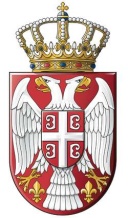            Република СрбијаДРЖАВНО ВЕЋЕ ТУЖИЛАЦА          Број: A бр. 63/20      Датум: 27.5.2020. године          ул. Ресавска бр. 42    Б е о г р а дНа основу члана  55. став 1. тачка 7. Закона о јавним набавкама ("Сл. Гласник РС" бр. 124/12, 14/15 и 68/15)РЕПУБЛИКА СРБИЈАДРЖАВНО ВЕЋЕ ТУЖИЛАЦАОбјављујеОБАВЕШТЕЊЕ О ПОКРЕТАЊУ ПРЕГОВАРАЧКОГ ПОСТУПКА БЕЗ ОБЈАВЉИВАЊА ПОЗИВА ЗА ПОДНОШЕЊЕ ПОНУДАза јавну набавку број 1/2020у складу са чланом 36. став 1, тачка 2)  Закона о јавним набавкама ("Сл. Гласник РС" бр. 124/12, 14/15 и 68/15)Адреса наручиоца:Београд,  Ресавска 42Интернет страница наручиоца:www.dvt.jt.rsВрста наручиоца:Независан и самосталан орган Врста поступка јавне набавке:Преговарачки поступак без објављивања позива за подношење понуда јавне набавке број 1/2020Врста предмета:              УслугеОпис предмета, ознака из класификације делатности, односно назив и ознака из општег речника набавке: Предмет јавне набавке је услуга одржавања софтвера „Трезор-Саветник“за потребе буџетског рачуноводства у тужилаштвима у Републици Србији. Ознака из општег речника: Услуге одржавања и поправке софтвера – 72267000-4Основ за примену преговарачког поступка и подаци који оправдавају његову примену:Члан 36. став 1. тачка 2) Закона о јавним набавкама ("Службени гласник РС", број 124/2012, 14/2015 и 68/2015) и Мишљење Управе за јавне набавке, број: 404-02-1225/20 од 13.3.2020. године.Разлог за примену преговарачког поступка без објављивања позива за подношење понуда: Министарство правде је непосредном погодбом, уз претходно прибављено мишљење Управе за јавне набавке, број: 404-02-1175/04 од 02.03.2004. године, у складу са захтевом за достављање понуде број: 011-00-00036/04-12 од 23.03.2004. године, са Заводом за унапређење и рентабилност пословања, дана 07.04.2004. године закључило Уговор број: 011-00-00036/04-12 чији је предмет инсталирање и коришћење рачуноводственог софтвера програма „Трезор“ за потребе буџетског рачуноводства правосудних и прекршајних органа у Републици Србији.Сваке наредне буџетске године, Министарство правде је закључивало уговор са Заводом за унапређење и рентабилност пословања, чији је предмет било одржавање инсталираног рачуноводственог програма „Трезор“ за потребе правосудних и прекршајних органа у Републици Србији.Чланом 33. став 3. Закона о буџету Републике Србије за 2020. годину прописано је, између осталог, да је за издавање налога за плаћања код јавних набавки које се врше јединствено за тужилаштва надлежан председник Државног већа тужилаца.Чланом 36. став 1. тачка 2) Закона о јавним набавкама прописано је да наручилац може спроводити преговарачки поступак без објављивања јавног позива ако због техничких, односно уметничких разлога предмета јавне набавке или из разлога повезаних са заштитом искључивих права, набавку може испунити само одређени понуђач.Државно већe тужилаца је са Заводом за унапређење пословања, закључило уговоре за услуге одржавања рачуноводственог софтвера „Трезор“, за потребе буџетског рачуноводства у тужилаштвима Републике Србије, за 2012, 2013, 2014, 2015, 2016, 2017, 2018 и 2019. годину.Уговори су закључени у преговарачком поступку, без објављивања јавног позива, у складу са чланом 24. став 1. тачка 3) Закона о јавним набавкама ( „ Сл. гласник РС “ бр. 116/2008) односно чланом 36. став 1. тачка 2) Закона о јавним набавкама („Службени гласник РС”, број 124/12).Према уговору, Завод за унапређење пословања је спроводио следеће активности:  стална контрола и одржавање програма; измене у програму које настају услед измена законских прописа; обука, усавршавање и консултације за рад у програму; редовна дистрибуција нових верзија програма електронском поштом или редовном поштом; затварање и отварање пословних књига у програму; инсталација апликације на нову опрему, односно нове рачунаре у тужилаштвима, као и копирање постојећих база програма са старих рачунара и пренос на нове рачунаре.Уговор о одржавању програма „Трезор –Саветник“ за 2019. годину је истекао, а како је спровођење напред наведених активности неопходно, потребно је  да се у складу са чланом 36. став 1. тачка 2)  Закона о јавним набавкама,  спроведе преговарачки поступак без објављивања јавног позива у циљу закључења новог уговора за услуге одржавања рачуноводственог програма „Трезор-Саветник“ за потребе буџетског рачуноводства, са аутором програма, Заводом за унапређење пословања, који је искључиви носилац изворног кода за софтвер „ Трезор-Саветник“.Назив и адреса лица којима ће наручилац послати позив за подношење понуда:  Завод за унапређење пословања, Београд, Устаничка 64/14 Министарство правде је непосредном погодбом, уз претходно прибављено мишљење Управе за јавне набавке, број: 404-02-1175/04 од 02.03.2004. године, у складу са захтевом за достављање понуде број: 011-00-00036/04-12 од 23.03.2004. године, са Заводом за унапређење и рентабилност пословања, дана 07.04.2004. године закључило Уговор број: 011-00-00036/04-12 чији је предмет инсталирање и коришћење рачуноводственог софтвера програма „Трезор“ за потребе буџетског рачуноводства правосудних и прекршајних органа у Републици Србији.Сваке наредне буџетске године, Министарство правде је закључивало уговор са Заводом за унапређење и рентабилност пословања, чији је предмет било одржавање инсталираног рачуноводственог програма „Трезор“ за потребе правосудних и прекршајних органа у Републици Србији.Чланом 33. став 3. Закона о буџету Републике Србије за 2020. годину прописано је, између осталог, да је за издавање налога за плаћања код јавних набавки које се врше јединствено за тужилаштва надлежан председник Државног већа тужилаца.Чланом 36. став 1. тачка 2) Закона о јавним набавкама прописано је да наручилац може спроводити преговарачки поступак без објављивања јавног позива ако због техничких, односно уметничких разлога предмета јавне набавке или из разлога повезаних са заштитом искључивих права, набавку може испунити само одређени понуђач.Државно већe тужилаца је са Заводом за унапређење пословања, закључило уговоре за услуге одржавања рачуноводственог софтвера „Трезор“, за потребе буџетског рачуноводства у тужилаштвима Републике Србије, за 2012, 2013, 2014, 2015, 2016, 2017, 2018 и 2019. годину.Уговори су закључени у преговарачком поступку, без објављивања јавног позива, у складу са чланом 24. став 1. тачка 3) Закона о јавним набавкама ( „ Сл. гласник РС “ бр. 116/2008) односно чланом 36. став 1. тачка 2) Закона о јавним набавкама („Службени гласник РС”, број 124/12).Према уговору, Завод за унапређење пословања је спроводио следеће активности:  стална контрола и одржавање програма; измене у програму које настају услед измена законских прописа; обука, усавршавање и консултације за рад у програму; редовна дистрибуција нових верзија програма електронском поштом или редовном поштом; затварање и отварање пословних књига у програму; инсталација апликације на нову опрему, односно нове рачунаре у тужилаштвима, као и копирање постојећих база програма са старих рачунара и пренос на нове рачунаре.Уговор о одржавању програма „Трезор –Саветник“ за 2019. годину је истекао, а како је спровођење напред наведених активности неопходно, потребно је  да се у складу са чланом 36. став 1. тачка 2)  Закона о јавним набавкама,  спроведе преговарачки поступак без објављивања јавног позива у циљу закључења новог уговора за услуге одржавања рачуноводственог програма „Трезор-Саветник“ за потребе буџетског рачуноводства, са аутором програма, Заводом за унапређење пословања, који је искључиви носилац изворног кода за софтвер „ Трезор-Саветник“.Назив и адреса лица којима ће наручилац послати позив за подношење понуда:  Завод за унапређење пословања, Београд, Устаничка 64/14 Остале информације:Понуђач понуду подноси непосредно или путем поште. Уколико понуђач понуду подноси путем поште мора да обезбеди да иста буде примљена од стране наручиоца до назначеног датума и часа. Понуде се достављају у писаном облику на српском језику у затвореној коверти или кутији, затворене на начин да се приликом отварања понуде може са сигурношћу утврдити да се први пут отвара. Понуда се саставља тако што понуђач уписује тражене податке у  обрасце, који су саставни део конкурсне документације. Ако се у понуди врше исправке потребно је да исте буду парафиране и оверене печатом понуђача. Понуда мора да буде поднета на преузетом обрасцу конкурсне документације, , јасна и недвосмислена, са свим прилозима који представљају саставни део документације.Писану понуду, са свим доказима, доставити у затвореној коверти или кутији овереној печатом. Понуђач подноси понуду лично или путем поште. Понуђач је дужан , да без обзира на начин подношења понуде, обезбеди да иста стигне на Писарницу наручиоца најкасније  8.6.2020. године, до 11:00 часова на адресу:Република Србија, Државно веће тужилаца, Београд, ул. Ресавска 42.На омоту назначити предмет јавне набавке – ''Понуда за јавну набавку,   број   1/2020 – Услуга одржавања софтвера „Трезор-Саветник“за потребе буџетског рачуноводства у судовима. Коверат или кутија са понудом мора на предњој страни имати ознаку: „ПОНУДА - НЕ ОТВАРАТИ“, а на полеђини пун назив понуђача, адресу, телефон и лице за контакт.Неблаговременом ће се сматрати понуда која није примљена од стране наручиоца до назначеног датума и часа. Наручилац ће, по oкончању поступка јавног отварања понуда, вратити понуду, неотворену, неблаговремену поднету понуду, са назнаком да је поднета неблаговремено. Понуђач може да поднесе само једну понуду. Понуда мора бити достављена Државном већу тужилаца 8.6.2020. године до 11:00 часова. Jавно отварање понуда одржаће се дана 8.6.2020. године са почетком у 11:10 часова. Поступак преговарања одржаће се 8.6.2020. године у 11:15 часова у Државном већу тужилаца, Београд, ул. Ресавска 42 у Београду.Поступку отварања и преговарања могу приступити законски заступник понуђача или друго овлашћено лице. Пре почетка поступка јавног отварања понуда, представници понуђача који ће присуствовати поступку, дужни су да наручиоцу предају писана пуномоћја, на основу којих ће доказати овлашћење за учешће у поступку отварања понуда и преговарања. Лице за контакт: Никола Ђекановић, nikola.djekanovic@dvt.jt.rs Остале информације:Понуђач понуду подноси непосредно или путем поште. Уколико понуђач понуду подноси путем поште мора да обезбеди да иста буде примљена од стране наручиоца до назначеног датума и часа. Понуде се достављају у писаном облику на српском језику у затвореној коверти или кутији, затворене на начин да се приликом отварања понуде може са сигурношћу утврдити да се први пут отвара. Понуда се саставља тако што понуђач уписује тражене податке у  обрасце, који су саставни део конкурсне документације. Ако се у понуди врше исправке потребно је да исте буду парафиране и оверене печатом понуђача. Понуда мора да буде поднета на преузетом обрасцу конкурсне документације, , јасна и недвосмислена, са свим прилозима који представљају саставни део документације.Писану понуду, са свим доказима, доставити у затвореној коверти или кутији овереној печатом. Понуђач подноси понуду лично или путем поште. Понуђач је дужан , да без обзира на начин подношења понуде, обезбеди да иста стигне на Писарницу наручиоца најкасније  8.6.2020. године, до 11:00 часова на адресу:Република Србија, Државно веће тужилаца, Београд, ул. Ресавска 42.На омоту назначити предмет јавне набавке – ''Понуда за јавну набавку,   број   1/2020 – Услуга одржавања софтвера „Трезор-Саветник“за потребе буџетског рачуноводства у судовима. Коверат или кутија са понудом мора на предњој страни имати ознаку: „ПОНУДА - НЕ ОТВАРАТИ“, а на полеђини пун назив понуђача, адресу, телефон и лице за контакт.Неблаговременом ће се сматрати понуда која није примљена од стране наручиоца до назначеног датума и часа. Наручилац ће, по oкончању поступка јавног отварања понуда, вратити понуду, неотворену, неблаговремену поднету понуду, са назнаком да је поднета неблаговремено. Понуђач може да поднесе само једну понуду. Понуда мора бити достављена Државном већу тужилаца 8.6.2020. године до 11:00 часова. Jавно отварање понуда одржаће се дана 8.6.2020. године са почетком у 11:10 часова. Поступак преговарања одржаће се 8.6.2020. године у 11:15 часова у Државном већу тужилаца, Београд, ул. Ресавска 42 у Београду.Поступку отварања и преговарања могу приступити законски заступник понуђача или друго овлашћено лице. Пре почетка поступка јавног отварања понуда, представници понуђача који ће присуствовати поступку, дужни су да наручиоцу предају писана пуномоћја, на основу којих ће доказати овлашћење за учешће у поступку отварања понуда и преговарања. Лице за контакт: Никола Ђекановић, nikola.djekanovic@dvt.jt.rs 